Салат вегетарианскийСпособ приготовления:Сбрызгиваем оливковым маслом болгарские перцы и отправляем в духовку на 25 минут при температуре 180-200 градусов.Достаем с духовки и опускаем перцы в холодную воду, чтобы легче снять кожицу. Очищенные от кожицы, семян и плодоножки перцы нарезаем на кусочки, посыпаем мелко порубленным чесноком, солим, перчим, сбрызгиваем оливковым маслом.Картофель в мундире режем на дольки и маринуем мин 10-15 добавив  тимьян, оливковое масло, чеснок, мед. Отправляем в духовку на 20-25 минут при температуре 160 градусов.Готовим заправку: смешиваем оливковое масло, французскую горчицу и сок лайма. Пропорции 20+10+20 на 4 порции.Формируем готовое блюдо из кусочков болгарских перцев, запеченного картофеля, помидоров черри, красного лука и поливаем заправкой. Приятного аппетита! 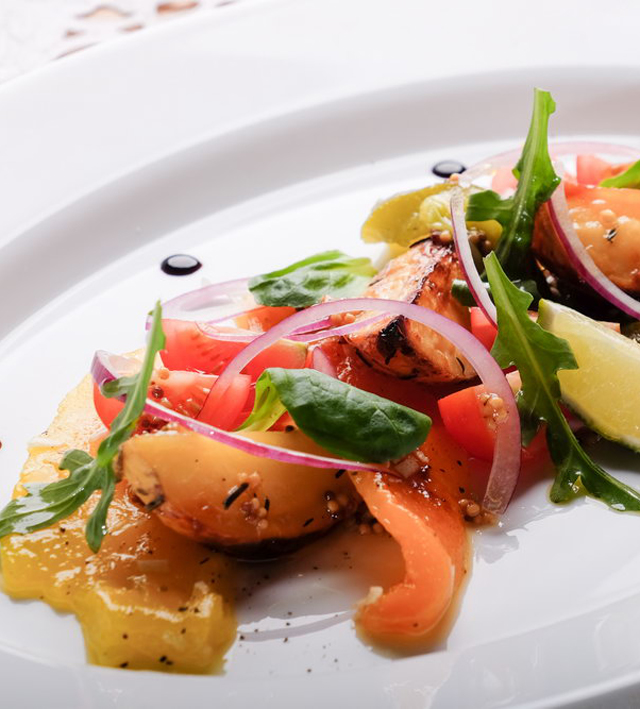 Ингредиенты (на 1 порцию):Красный, желтый, зеленый болгарский перец – по 1 шт.Помидор черри – 30 гКрасный лук – 15 гКартофель в мундире – 2-3 шт.Мед, тимьянСоль, перец, оливковое масло, чеснок по вкусу 